KEHOP-1.2.1-18-2018-00042„Helyi Klímastratégia kidolgozása és szemléletformálás Deszken” HELYI KLÍMASTRATÉGIA MÓDSZERTANÁNAK BEMUTATÁSA 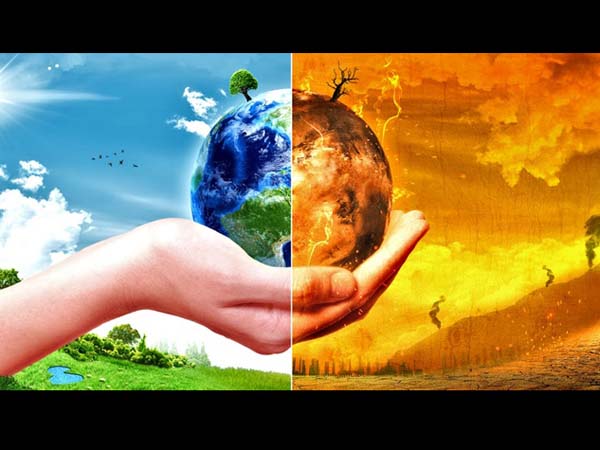 Helyszín: Deszki Polgármesteri Hivatal               (6772 Deszk, Tempfli tér 7.)Időpont: 2020. február 25. 10.00 óra